Prefeitura do Município de São Paulo 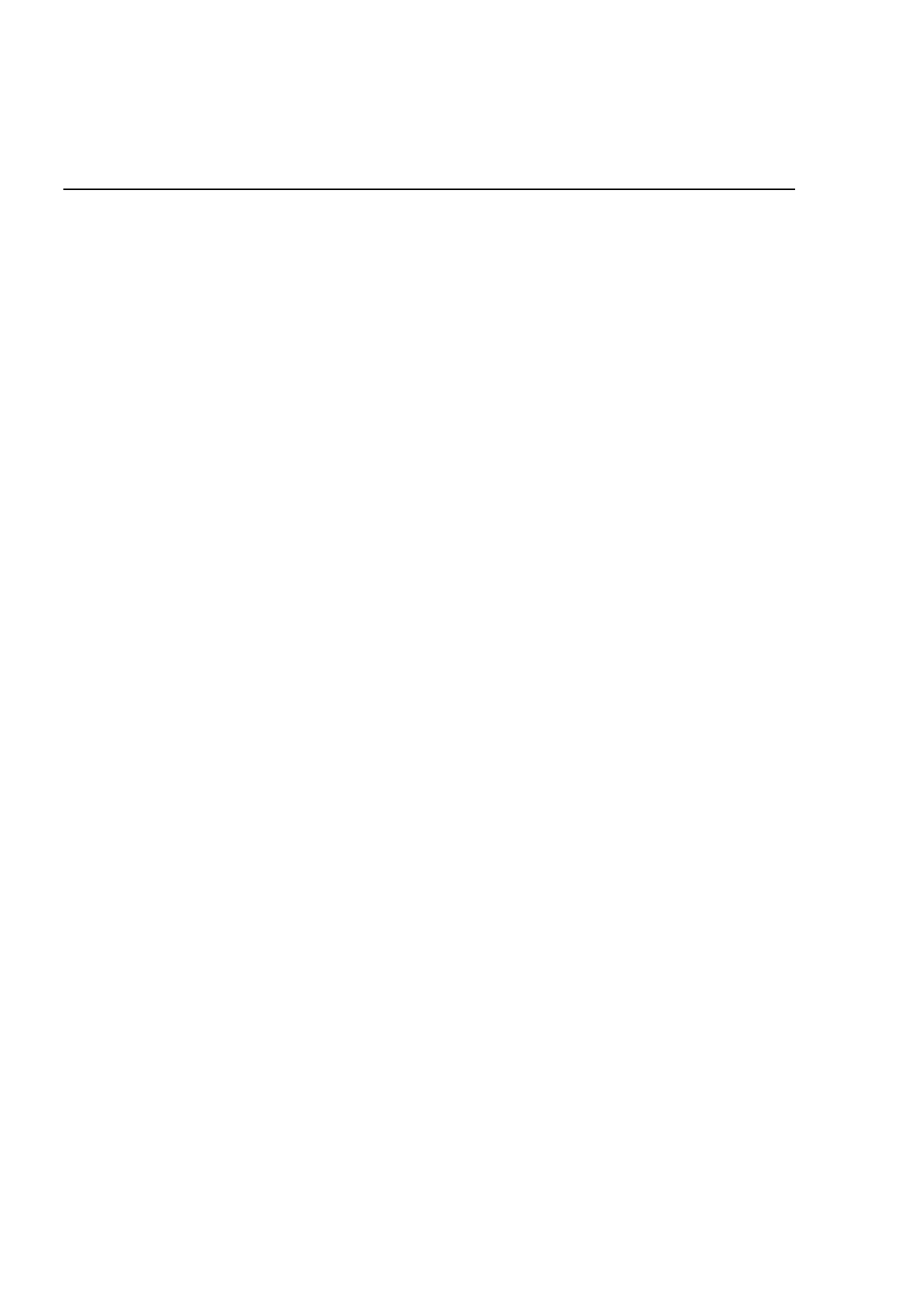 Secretaria Municipal de Cultura Departamento do Patrimônio Histórico Conselho Municipal de Preservação do Patrimônio Histórico, Cultural e Ambiental da Cidade de São Paulo Resolução no. 08/96 O Conselho Municipal de Preservação do Patrimônio Histórico, Cultural e Ambiental da Cidade de São Paulo - CONPRESP, por decisão da maioria dos membros presentes à reuniãooordinária realizada em 27 de junho de 1996, no uso de suas atribuições legais e nos termos da Lei n 10.032, de 27 de dezembro de 1985, com as alterações introduzidas pela Lei no 10.236/86, de 16/ de dezembro de 1986, tendo em vista o valor da arquitetura, dos revestimentos e ornamentos externos e internos, e da técnica construtiva do edifício do COLÉGIO DE SANTA INÊS, situado à Rua Três Rios, 362, Bairro do Bom Retiro, RESOLVE: 1. Abrir processo de tombamento do acima mencionado edifício, em nível P1. 2. Solicitar ao Departamento do Patrimônio Histórico, da S.M.C., a elaboração de diretrizes para as obras de consolidação e adaptação. 3. Solicitar ao Departamento do Patrimônio Histórico, da S.M.C., a elaboração de estudos, em caráter de urgência, para documentação e instrução do processo de tombamento. Esta Resolução entrará em vigor na data de sua publicação. 